Уважаемые коллеги!       В соответствии с планом основных мероприятий работы ЦС Профсоюза  на территории Новосибирской области с 11 марта по 21 марта 2014 г. проводится общепрофсоюзная тематическая проверка по теме: «Оценка качества аттестации рабочих мест в образовательных организациях (независимая экспертиза условий труда)».       Основной задачей профсоюзной тематической проверки оценки качества аттестации рабочих мест по условиям труда (далее – ТП-АРМ 2014) является обеспечение защиты прав работников образования, занятых на работах с вредными и (или) опасными условиями труда, в частности предоставления им соответствующих гарантий и компенсаций.       Технические инспекторы труда Профсоюза, принимающие участие в проведении ТП-АРМ 2014, в соответствии с п.3.1.2 Положения о технической инспекции труда Профсоюза работников народного образования и науки РФ (утвержденным постановлением Исполкома Профсоюза от 07.06.2013 г. № 10) наделены такими полномочиями.Срок представления итоговой информации о проведенных проверках в областной комитет Профсоюза – до 20 марта 2014 г.Предлагаемый Вам блокнот, подготовленный областным комитетом Профсоюза в целях оказания практической помощи внештатным техническим инспекторам труда и председателям территориальных организаций Профсоюза в осуществлении профсоюзного контроля при проведении проверок образовательных учреждений.Блокнот представляет собой сборник, содержащий извлечения из нормативных актов и методические рекомендации, относящиеся к теме проверки, а также документы, утверждённые ЦС Профсоюза, необходимые для оформления результатов проверок. Учитывая специфику сферы образования, широкий спектр рабочих мест по наименованиям профессий и должностей, условиям труда, выполняемым видам работ, внештатному инспектору труда рекомендуется в течение обозначенного времени проведения ТП-АРМ 2014 провести проверку 2 образовательных организаций.Убедительная просьба  не задерживать сроки сдачи итоговой информации по району. Итоговую таблицу по району Вы можете заполнить по выбору: приложение № 4 или приложения № 6 и № 6.1. Предлагаемые материалы блокнота будут использоваться в дальнейшей работе технической инспекции труда для проведения областных тематических проверок оценки качества аттестации рабочих мест. Спасибо за понимание важности предлагаемого мероприятия.Председатель Новосибирской областной 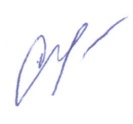 организации Профсоюза                                                                              С.Г. Сутягина                           Главный техническийинспектор трудаКарпатовская Т.Л.    221-02-83                                БЛОКНОТВНЕШТАТНОГО ТЕХНИЧЕСКОГО ИНСПЕКТОРА ТРУДАПРОФСОЮЗАДля проведенияобщепрофсоюзной тематической проверки(независимая экспертиза условий труда) в целях оценки качества аттестации рабочих мест в образовательных организациях.г. Новосибирск2014 годМетодические рекомендациивнештатному техническому инспектору трудапо проведению проверок образовательных учреждений по соблюдению трудового законодательства и иных нормативных правовых актов, содержащих нормы трудового права1. О времени посещения образовательного учреждения целесообразно предварительно договориться с руководителем организации, уведомив его о том, присутствие каких специалистов и служб учреждения и какие данные потребуются при проверке, договориться об освобождении на время проведения проверки уполномоченного по охране труда. Для ускорения проверки можно отправить предварительный запрос руководителю проверяемого учреждения с формой тематической проверки внештатного технического инспектора труда.2. В случае направления письменного уведомления в нем указываются: основание проведения проверки (ст. 370 ТК РФ), дата проведения проверки, Ф.И.О. внештатного технического инспектора труда, контактный телефон и др.3. Также необходимо при проведении проверки иметь с собой письменное распоряжение председателя территориального комитета Профсоюза, согласованное с руководителем органа управления образования (постановление президиума теркома).4. При посещении образовательного учреждения, следует представиться руководителю образовательного учреждения, председателю первичной профсоюзной организации и, при необходимости, ознакомить их с Положением о технической инспекции труда Профсоюза, с правами и полномочиями внештатного технического инспектора труда, разъяснить основные цели, задачи и предмет проверки, попросить дать поручения соответствующим службам о подготовке необходимых документов для проверки.  5. В случае если руководство образовательного учреждения препятствует проведению проверки, технический инспектор труда должен разъяснить, что такие действия являются нарушением ст. 370 Трудового кодекса РФ, ст. 19 Федерального закона «О профессиональных союзах, их правах и гарантиях деятельности» и влекут за собой ответственность, предусмотренную ст. 378 Трудового кодекса РФ, ст. 30 Федерального закона «О профессиональных союзах, их правах и гарантиях деятельности», ст. 5.27 Кодекса Российской Федерации об административных правонарушениях. Одновременно необходимо поставить в известность председателя территориальной организации Профсоюза (заместителя председателя), главного технического инспектора труда областной организации Профсоюза о факте воспрепятствования техническому инспектору труда в проведении проверки. Что необходимо проверять:Коллективные договоры с приложениями: - перечень должностей, профессий, которым положены компенсационные выплаты за вредные условия труда с конкретными процентами выплат (4-12%); - перечень должностей, профессий, которым положены дополнительные отпуска за вредные условия труда (от 7 календарных дней); - перечень должностей, профессий, которым положены средства индивидуальной защиты (в соответствии с нормативами); - перечень работников, которым положены смывающие и обезвреживающие средства.Соглашения по охране труда (наличие финансовых средств на проведение аттестации рабочих мест по условиям труда, на приобретение СИЗ, на приобретение смывающих средств, на проведение медицинских осмотров).Количество аттестованных рабочих мест по приказу Минзравсоцразвития № 342н; 
- количество мест подлежащих аттестации, но не прошедших аттестацию; - наличие приказа о проведении АРМ, заключительных актов и приказа об утверждении результатов АРМ; - наличие Плана мероприятий по результатам АРМ; - проверить аттестационные листы с установлением классов 3.1, 3.2, 3.3. и наличие в них установленных льгот (доплаты, дополнительные отпуска, обеспечение СИЗ, смывающими); - наличие приказа, согласованного с профкомом об установлении льгот по результатам АРМ с конкретными процентами, доп.отпусками и обеспечением СИЗ.Проверить участие профсоюзного комитета, уполномоченного по ОТ в проведенной аттестации рабочих мест; Проверить случаи отмены льгот за вредные условия труда без проведенной АРМ (сравнить доплаты за последние 3 года).Обеспеченность средствами индивидуальной защиты: наличие нормативных документов, согласованных с профкомом, устанавливающих нормы обеспечения специальной одеждой, обувью, учитывая климатические периоды; наличие карточек выдачи СИЗ, подписи получивших и сроки износа, сдача изношенных СИЗ. Проверить случаи приобретения СИЗ за счет работников.При проверке карт аттестации обратить внимание на их заполнение, проверить протоколы инструментальных замеров, особо по тяжести труда, определяемых инструментально факторов; заполнение таблиц по напряженности труда. При выявлении сомнительных результатов аттестации выяснить у работника, рабочее место которого аттестовалось, как проводились замеры. Аттестация рабочих мест по микроклимату проводится в два этапа: в зимний и летний периоды, одномоментно аттестация не должна проводиться.В случае обнаружения нарушений законодательства о труде, нарушения прав работников, внештатным техническим инспекторам труда необходимо выписать Представление работодателю об устранении выявленных нарушений (приложение на диске).Формы представлений, требований о привлечении к ответственности, актов проверки, постановления президиума территориальной организации профсоюза о проведении проверки, матрица показателей проверки размещены на электронных носителях для удобства их заполнения.Количество проверяемых учреждений определяется территориальной организацией Профсоюза по согласованию с муниципальным органом управления образования, учитывая, что должны провериться образовательные учреждения всех типов и видов.По итогам проверок заполняется форма с обобщенными сведениями, которая предоставляется в обком Профсоюза. К отчету по проверкам прикладывается пояснительная записка.Проверяются материалы АРМ за период со дня вступления в силу Приказа Минздравсоцразвития № 342н (1 сентября 2011 г.) по настоящее время (день проведения проверки).Пояснительная записка к статистической форме должна содержать:- информацию о проведении проверки с указанием полных наименований проверенных образовательных учреждений и комментариев, выраженных в конкретных примерах по каждому качественному показателю проверки; - сведения о решениях выборных коллегиальных профсоюзных органов о проведении тематической проверки, о рассмотрении итогов проверки на заседаниях выборных коллегиальных руководящих органов территориальных и вузовских организаций Профсоюза;- сведения об информировании соответствующих органов управления в сфере образования о результатах проведенных проверок и совместных мероприятиях по итогам проведенных проверок;- копии представлений внештатного технического инспектора труда работодателю по устранению выявленных в ходе проверки нарушений;- другую необходимую информацию в связи с проведением проверки.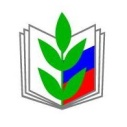 Профсоюз работников народногообразования и наукиРоссийской Федерации(ОБЩЕРОССИЙСКИЙ ПРОФСОЮЗ ОБРАЗОВАНИЯ)Новосибирская областнаяобщественная организацияПРЕДСЕДАТЕЛЬ. Новосибирск, 91,Красный проспект, 65, тел./ факс: 8 (383) 221-36-92E-mail: nsoobkom@pochta.ruСайт: http://npo54.ru_______.2013      № ____На №_______________ от __________________       Председателям территориальных       (местных) организаций        Профсоюза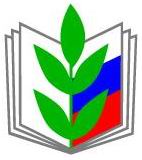 Проверка качества проведения аттестации рабочих мест по условиям трудаПроведение независимой экспертизы условий труда и обеспечения безопасности работников является неотъемлемой и важной частью профсоюзной защиты прав работников на здоровые и безопасные условия труда. Независимая экспертиза условий труда проводится технической инспекцией труда профсоюза в соответствии со статьей 370 Трудового Кодекса РФ; п.5. статьи 20 Федерального закона от 12 января 1996 года N 10-ФЗ «О профессиональных союзах, их правах и гарантиях деятельности» в целях реализации прав работников на обращение в профессиональные союзы по вопросам охраны труда, об условиях и охране труда на рабочем месте, о существующем риске повреждения и мерах по защите от воздействия вредных и (или) опасных производственных факторов.Задачей независимой экспертизы условий труда является установление соответствия материалов аттестации рабочих мест по условиям труда (далее - АРМ) реальным условиям труда на рабочих местах, требованиям нормативных и правовых актов по предоставлению компенсаций за работу в тяжелых и вредных условиях труда, обеспечению работников средствами индивидуальной защиты, определению режимов труда и отдыха и допуска отдельных категорий работников к исполнению функциональных обязанностей.Целью экспертизы является: 1. Обеспечение защиты трудящихся, занятых на работах с неблагоприятными условиями труда, а также при предоставлении досрочных пенсий, льгот и компенсаций.2. Анализ принятых решений в действующих локальных нормативных актах учреждения по вопросам организации работ с вредными факторами.3. Оказание методической и практической помощи членам профсоюза и первичным профсоюзным организациям по вопросам условий и охраны труда.Объектами экспертизы являются все материалы проведенной аттестации рабочих мест.Аттестация рабочих мест по условиям трудаПостановление Правительства РФ от 20.11.2008г. № 870«Об установлении сокращенной продолжительности рабочего времени, ежегодного дополнительного оплачиваемого отпуска, повышенной оплаты труда работникам, занятым на тяжелых работах, работах с вредными и (или) опасными и иными особыми условиями труда» 
(извлечение)1. Установить работникам, занятым на тяжелых работах, работах с вредными и (или) опасными и иными особыми условиями труда, по результатам аттестации рабочих мест следующие компенсации:сокращенная продолжительность рабочего времени - не более 36 часов в неделю в соответствии со статьей 92 Трудового кодекса Российской Федерации;ежегодный дополнительный оплачиваемый отпуск - не менее 7 календарных дней;повышение оплаты труда - не менее 4 процентов тарифной ставки (оклада), установленной для различных видов работ с нормальными условиями труда.Письмо Минтруда России от 13 февраля 2013 г.«Разъяснение о порядке предоставления работникам, занятым на работах с вредными и (или) опасными условиями труда, сокращенной продолжительности рабочего времени, ежегодного дополнительного оплачиваемого отпуска, повышенной оплаты труда в соответствии с пунктом 1 постановления Правительства Российской Федерации от 20 ноября 2008 г. № 870»До реализации поручения, указанного в пункте 2 постановления Правительства Российской Федерации от 20 ноября 2008 г. №  870, работодатель, руководствуясь статьями 92, 117, 147 и 219 Трудового кодекса Российской Федерации, может самостоятельно по результатам аттестации рабочих мест по условиям труда устанавливать соответствующие размеры компенсаций за работу на тяжелых работах, работах с вредными и (или) опасными условиями труда. Виды, размеры и порядок предоставления соответствующих компенсаций устанавливаются коллективным договором, локальным нормативным актом с учетом финансово-экономического положения работодателя.С учетом решения Верховного Суда Российской Федерации от 14 января 2013 г. № АКПИ12-1570 для установления соответствующего размера компенсации работодатель может использовать Список производств, цехов, профессий и должностей с вредными условиями труда, работа в которых дает право на дополнительный отпуск и сокращенный рабочий день, утвержденный постановлением Госкомтруда СССР, Президиума ВЦСПС от 25 октября 1974 г. № 298/П-22, Инструкцию о порядке применения Списка производств цехов, профессий и должностей с вредными условиями труда, работа в которых дает право на дополнительный отпуск и сокращенный рабочий день, утвержденную постановлением Госкомтруда СССР, Президиума ВЦСПС от 21 ноября 1975 г. № 273/П-20, а также Типовое положение об оценке условий труда на рабочих местах и порядке применения отраслевых перечней работ, на которых могут устанавливаться доплаты рабочим за условия труда, утвержденное постановлением Госкомтруда СССР, Президиума ВЦСПС от 3 октября 1986 г. № 387/22-78, и иные действующие нормативные правовые акты, устанавливающие соответствующие размеры компенсаций, в части, не противоречащей Трудовому кодексу Российской Федерации.При этом в соответствии со статьей 219 Трудового кодекса Российской Федерации в случае обеспечения на рабочих местах безопасных условий труда, подтвержденных результатами аттестации рабочих мест по условиям труда, компенсации работникам не устанавливаются.Комментарий к письму: это письмо Минтруда не зарегистрировано в Минюсте и не имеет юридической силы, а носит рекомендательный характер, и нормативное главенство принадлежит Трудовому кодексу и Постановлению Правительства РФ, поэтому пункт письма об установлении соответствующих компенсаций с учетом финансовых возможностей не имеет силы. В соответствии с Постановлением Правительства РФ № 870 по результатам аттестации рабочих мест устанавливаются все три вида компенсаций.Аттестация рабочих мест по условиям трудаПриказ Минздравсоцразвития РФ от 26.04.2011 г. № 342нОб утверждении порядка проведения аттестации рабочих мест по условиям труда(извлечение)3. Результаты аттестации рабочих мест по условиям труда, проведенной в соответствии с Приказом Минздравсоцразвития России от 31 августа . N 569, действительны до проведения очередной аттестации рабочих мест по условиям труда.Приказ Минтруда и соцразвития РФ от 12.12.2012г. № 590н« О внесении изменений в порядок проведения аттестации рабочих мест по условиям труда, утвержденный приказом Министерства здравоохранения и социального развития РФ от 26 апреля 2011 г. № 342н»(извлечение)         В соответствии с приказом аттестуются рабочие места за исключением рабочих мест, на которых работники исключительно заняты на персональных электронно-вычислительных машинах (персональных компьютерах) и (или) эксплуатируют аппараты копировально-множительной техники настольного типа, единичные стационарные копировально-множительные аппараты, используемые периодически для нужд самой организации, иную офисную организационную технику.        В соответствии с приказом рабочие места, которые ранее при проведении аттестации были признаны безопасными (оптимальными и допустимыми), аттестация рабочих мест более проводиться не будет. Места, связанные с работой на компьютере, на которых при проведении прошлой аттестации были признаны вредные производственные факторы, компенсационные доплаты и дополнительные отпуска должны продолжаться до окончания срока аттестации.Приложениек Приказу Минздравсоцразвития Россииот 26 апреля . N 342н(извлечения)2. Аттестация проводится в целях оценки условий труда на рабочих местах и выявления вредных и (или) опасных производственных факторов.3. Результаты аттестации используются в целях:установления работникам, занятым на тяжелых работах, работах с вредными и (или) опасными и иными особыми условиями труда, сокращенной продолжительности рабочего времени, ежегодного дополнительного оплачиваемого отпуска, повышенной оплаты труда;информирования работников об условиях труда на рабочих местах, о существующем риске повреждения здоровья, о мерах по защите от воздействия вредных и (или) опасных производственных факторов и полагающихся работникам, занятым на тяжелых работах, работах с вредными и (или) опасными и иными особыми условиями труда, компенсациях;контроля за состоянием условий труда на рабочих местах; оценки профессионального риска;обеспечения работников средствами индивидуальной защиты, прошедшими обязательную сертификацию или декларирование соответствия, а также средствами коллективной защиты; подготовки контингентов и поименного списка лиц, подлежащих обязательным предварительным (при поступлении на работу) и периодическим (в течение трудовой деятельности) медицинским осмотрам (обследованиям) работников;решения вопроса о связи заболевания с профессией при подозрении на профессиональное заболевание, а также при установлении диагноза профессионального заболевания; рассмотрения вопросов и разногласий, связанных с обеспечением безопасных условий труда работников;санитарно-бытового и медицинского обеспечения работников в соответствии с требованиями охраны труда; обоснования ограничений труда для отдельных категорий работников; приведения в соответствие наименований должностей (профессий) с наименованиями, указанными в Общероссийском классификаторе профессий рабочих, должностей служащих и тарифных разрядов;обоснования планирования и финансирования мероприятий по улучшению условий и охраны труда у работодателя, в том числе за счет средств на обязательное социальное страхование от несчастных случаев на производстве и профессиональных заболеваний;4. Аттестации подлежат все рабочие места работодателя.5. Аттестацию проводят совместно работодатель и аттестующая организация, привлекаемая работодателем для выполнения работ по аттестации, на основании договора гражданско-правового характера.Аттестующая организация – юридическое лицо, аккредитованное в установленном порядке в качестве организации, оказывающей услуги по аттестации и выполняющей на основании договора гражданско-правового характера с работодателем измерения и оценки, а также оценку соответствия условий труда государственным нормативным требованиям охраны труда, оформление и подготовку отчета об аттестации. Аттестующая организация должна быть независимым лицом по отношению к работодателю, на рабочих местах которого данной аттестующей организацией проводится аттестация.7. При проведении аттестации работодатель вправе требовать от аттестующей организации:документального подтверждения аккредитации на право оказывать услуги в области охраны труда в части проведения аттестации рабочих мест путем предоставления уведомления (копии уведомления) о включении аттестующей организации в реестр организаций, оказывающих услуги в области охраны труда;проведения измерений и оценок в соответствии с действующими нормативными правовыми актами.При проведении аттестации работодатель обязан:содействовать аттестующей организации в своевременном и полном проведении аттестации;не утверждать отчет, не подписанный представителями аттестующей организации, входящими в состав аттестационной комиссииПри проведении аттестации аттестующая организация обязана представлять по требованию работодателя обоснования выводов, сделанных аттестующей организацией по результатам аттестации.8. Сроки проведения аттестации устанавливаются работодателем исходя из того, что каждое рабочее место должно аттестоваться не реже одного раза в пять лет. Указанный срок отсчитывается от даты завершения проведения предыдущей аттестации. За дату начала проведения очередной аттестации принимается дата издания приказа работодателя об утверждении состава аттестационной комиссии и графика аттестации.Аттестация вновь организованных рабочих мест должна быть начата не позднее чем через 60 рабочих дней после ввода их в эксплуатацию. 9. Для организации и проведения аттестации работодателем создается аттестационная комиссия, а также определяется график проведения работ по аттестации.10. В состав аттестационной комиссии включаются представители работодателя, специалист по охране труда, представители выборного органа первичной профсоюзной организации или иного представительного органа работников, представители аттестующей организации. В качестве представителей работодателя в состав аттестационной комиссии могут включаться руководители структурных подразделений организации, юристы, специалисты по кадрам, специалисты по труду и заработной плате, главные специалисты организации, медицинские работники и иные работники.Возглавляет аттестационную комиссию представитель работодателя.11. Состав аттестационной комиссии, а также график проведения работ по аттестации утверждаются приказом работодателя. 12. Аттестационная комиссия:составляет перечень рабочих мест, подлежащих аттестации … по результатам аттестации разрабатывает план мероприятий по приведению условий труда в соответствие с государственными нормативными требованиями охраны труда.13. Оценка соответствия условий труда государственным нормативным требованиям охраны труда включает в себя:оценку соответствия условий труда гигиеническим нормативам; оценку травмоопасности рабочих мест; оценку обеспеченности работников СИЗ;комплексную оценку условий труда на рабочих местах.37. При соответствии условий труда на рабочем месте гигиеническим нормативам, не выявлении при оценке травмобезопасности несоответствия требованиям охраны труда и соответствии требованиям обеспеченности работников СИЗ рабочее место признается аттестованным с комплексной оценкой условий труда «соответствует требованиям охраны труда». 38. При несоответствии условий труда на рабочем месте гигиеническим нормативам и (или) выявлении при оценке травмобезопасности несоответствия требованиям охраны труда, и (или) несоответствии требованиям обеспеченности работников СИЗ рабочее место признается аттестованным с комплексной оценкой условий труда «не соответствует требованиям охраны труда». 44. Результаты аттестации оформляются аттестационной комиссией в виде отчета об аттестации, к которому прилагаются:приказ о создании аттестационной комиссии и утверждении графика проведения работ по аттестации;перечень рабочих мест, подлежащих аттестации по условиям труда, образец которого предусмотрен приложением № 1 к Порядку;карты аттестации рабочего места по условиям труда, образец которой предусмотрен приложением № 2 к Порядку, оформленные в соответствии с Рекомендациями по заполнению карты аттестации рабочего места по условиям труда согласно приложению № 3 к Порядку, с протоколами измерений и оценок;сводная ведомость результатов аттестации рабочих мест по условиям труда, образец которой предусмотрен приложением № 6 к Порядку;сводная таблица классов условий труда, установленных по результатам аттестации рабочих мест по условиям труда, компенсаций, которые необходимо в этой связи устанавливать работникам, образец которой предусмотрен приложением № 7 к Порядку;план мероприятий по улучшению и оздоровлению условий труда <*>, образец которого предусмотрен приложением № 8 к Порядку;протокол заседания аттестационной комиссии по результатам аттестации рабочих мест по условиям труда (итоговый), образец которого предусмотрен приложением № 9 к Порядку;сведения об аттестующей организации, образец которых предусмотрен приложением № 10 к Порядку, с приложением копии документов на право проведения измерений и оценок аттестующей организацией (аттестат аккредитации с приложением, устанавливающим область аккредитации испытательной лаборатории; копии уведомления о включении в реестр аккредитованных организаций, оказывающих услуги по аттестации);протоколы заседаний аттестационной комиссии;заключение(я) по итогам государственной экспертизы условий труда (при наличии);предписание(я) должностных лиц о выявленных нарушениях Порядка (при наличии).Работодатель в течение десяти рабочих дней с даты поступления указанного протокола и отчета об аттестации подписывает приказ о завершении аттестации и утверждении отчета об аттестации, а также знакомит работника под роспись с результатами аттестации его рабочего места.Критерии проверки качества проведения АРМОсновные термины в аттестации рабочих местПроверка качества проведения аттестации рабочих мест по условиям трудаПроведение независимой экспертизы условий труда и обеспечения безопасности работников является неотъемлемой и важной частью профсоюзной защиты прав работников на здоровые и безопасные условия труда. Независимая экспертиза условий труда проводится технической инспекцией труда профсоюза в соответствии со статьей 370 Трудового Кодекса РФ; п.5. статьи 20 Федерального закона от 12 января 1996 года N 10-ФЗ «О профессиональных союзах, их правах и гарантиях деятельности» в целях реализации прав работников на обращение в профессиональные союзы по вопросам охраны труда, об условиях и охране труда на рабочем месте, о существующем риске повреждения и мерах по защите от воздействия вредных и (или) опасных производственных факторов.Задачей независимой экспертизы условий труда является установление соответствия материалов аттестации рабочих мест по условиям труда (далее - АРМ) реальным условиям труда на рабочих местах, требованиям нормативных и правовых актов по предоставлению компенсаций за работу в тяжелых и вредных условиях труда, обеспечению работников средствами индивидуальной защиты, определению режимов труда и отдыха и допуска отдельных категорий работников к исполнению функциональных обязанностей.Целью экспертизы является: 1. Обеспечение защиты трудящихся, занятых на работах с неблагоприятными условиями труда, а также при предоставлении досрочных пенсий, льгот и компенсаций.2. Анализ принятых решений в действующих локальных нормативных актах учреждения по вопросам организации работ с вредными факторами.3. Оказание методической и практической помощи членам профсоюза и первичным профсоюзным организациям по вопросам условий и охраны труда.Объектами экспертизы являются все материалы проведенной аттестации рабочих мест.Аттестация рабочих мест по условиям трудаПостановление Правительства РФ от 20.11.2008г. № 870«Об установлении сокращенной продолжительности рабочего времени, ежегодного дополнительного оплачиваемого отпуска, повышенной оплаты труда работникам, занятым на тяжелых работах, работах с вредными и (или) опасными и иными особыми условиями труда» 
(извлечение)1. Установить работникам, занятым на тяжелых работах, работах с вредными и (или) опасными и иными особыми условиями труда, по результатам аттестации рабочих мест следующие компенсации:сокращенная продолжительность рабочего времени - не более 36 часов в неделю в соответствии со статьей 92 Трудового кодекса Российской Федерации;ежегодный дополнительный оплачиваемый отпуск - не менее 7 календарных дней;повышение оплаты труда - не менее 4 процентов тарифной ставки (оклада), установленной для различных видов работ с нормальными условиями труда.Письмо Минтруда России от 13 февраля 2013 г.«Разъяснение о порядке предоставления работникам, занятым на работах с вредными и (или) опасными условиями труда, сокращенной продолжительности рабочего времени, ежегодного дополнительного оплачиваемого отпуска, повышенной оплаты труда в соответствии с пунктом 1 постановления Правительства Российской Федерации от 20 ноября 2008 г. № 870»До реализации поручения, указанного в пункте 2 постановления Правительства Российской Федерации от 20 ноября 2008 г. №  870, работодатель, руководствуясь статьями 92, 117, 147 и 219 Трудового кодекса Российской Федерации, может самостоятельно по результатам аттестации рабочих мест по условиям труда устанавливать соответствующие размеры компенсаций за работу на тяжелых работах, работах с вредными и (или) опасными условиями труда. Виды, размеры и порядок предоставления соответствующих компенсаций устанавливаются коллективным договором, локальным нормативным актом с учетом финансово-экономического положения работодателя.С учетом решения Верховного Суда Российской Федерации от 14 января 2013 г. № АКПИ12-1570 для установления соответствующего размера компенсации работодатель может использовать Список производств, цехов, профессий и должностей с вредными условиями труда, работа в которых дает право на дополнительный отпуск и сокращенный рабочий день, утвержденный постановлением Госкомтруда СССР, Президиума ВЦСПС от 25 октября 1974 г. № 298/П-22, Инструкцию о порядке применения Списка производств цехов, профессий и должностей с вредными условиями труда, работа в которых дает право на дополнительный отпуск и сокращенный рабочий день, утвержденную постановлением Госкомтруда СССР, Президиума ВЦСПС от 21 ноября 1975 г. № 273/П-20, а также Типовое положение об оценке условий труда на рабочих местах и порядке применения отраслевых перечней работ, на которых могут устанавливаться доплаты рабочим за условия труда, утвержденное постановлением Госкомтруда СССР, Президиума ВЦСПС от 3 октября 1986 г. № 387/22-78, и иные действующие нормативные правовые акты, устанавливающие соответствующие размеры компенсаций, в части, не противоречащей Трудовому кодексу Российской Федерации.При этом в соответствии со статьей 219 Трудового кодекса Российской Федерации в случае обеспечения на рабочих местах безопасных условий труда, подтвержденных результатами аттестации рабочих мест по условиям труда, компенсации работникам не устанавливаются.Комментарий к письму: это письмо Минтруда не зарегистрировано в Минюсте и не имеет юридической силы, а носит рекомендательный характер, и нормативное главенство принадлежит Трудовому кодексу и Постановлению Правительства РФ, поэтому пункт письма об установлении соответствующих компенсаций с учетом финансовых возможностей не имеет силы. В соответствии с Постановлением Правительства РФ № 870 по результатам аттестации рабочих мест устанавливаются все три вида компенсаций.Аттестация рабочих мест по условиям трудаПриказ Минздравсоцразвития РФ от 26.04.2011 г. № 342нОб утверждении порядка проведения аттестации рабочих мест по условиям труда(извлечение)3. Результаты аттестации рабочих мест по условиям труда, проведенной в соответствии с Приказом Минздравсоцразвития России от 31 августа . N 569, действительны до проведения очередной аттестации рабочих мест по условиям труда.Приказ Минтруда и соцразвития РФ от 12.12.2012г. № 590н« О внесении изменений в порядок проведения аттестации рабочих мест по условиям труда, утвержденный приказом Министерства здравоохранения и социального развития РФ от 26 апреля 2011 г. № 342н»(извлечение)         В соответствии с приказом аттестуются рабочие места за исключением рабочих мест, на которых работники исключительно заняты на персональных электронно-вычислительных машинах (персональных компьютерах) и (или) эксплуатируют аппараты копировально-множительной техники настольного типа, единичные стационарные копировально-множительные аппараты, используемые периодически для нужд самой организации, иную офисную организационную технику.        В соответствии с приказом рабочие места, которые ранее при проведении аттестации были признаны безопасными (оптимальными и допустимыми), аттестация рабочих мест более проводиться не будет. Места, связанные с работой на компьютере, на которых при проведении прошлой аттестации были признаны вредные производственные факторы, компенсационные доплаты и дополнительные отпуска должны продолжаться до окончания срока аттестации.Приложениек Приказу Минздравсоцразвития Россииот 26 апреля . N 342н(извлечения)2. Аттестация проводится в целях оценки условий труда на рабочих местах и выявления вредных и (или) опасных производственных факторов.3. Результаты аттестации используются в целях:установления работникам, занятым на тяжелых работах, работах с вредными и (или) опасными и иными особыми условиями труда, сокращенной продолжительности рабочего времени, ежегодного дополнительного оплачиваемого отпуска, повышенной оплаты труда;информирования работников об условиях труда на рабочих местах, о существующем риске повреждения здоровья, о мерах по защите от воздействия вредных и (или) опасных производственных факторов и полагающихся работникам, занятым на тяжелых работах, работах с вредными и (или) опасными и иными особыми условиями труда, компенсациях;контроля за состоянием условий труда на рабочих местах; оценки профессионального риска;обеспечения работников средствами индивидуальной защиты, прошедшими обязательную сертификацию или декларирование соответствия, а также средствами коллективной защиты; подготовки контингентов и поименного списка лиц, подлежащих обязательным предварительным (при поступлении на работу) и периодическим (в течение трудовой деятельности) медицинским осмотрам (обследованиям) работников;решения вопроса о связи заболевания с профессией при подозрении на профессиональное заболевание, а также при установлении диагноза профессионального заболевания; рассмотрения вопросов и разногласий, связанных с обеспечением безопасных условий труда работников;санитарно-бытового и медицинского обеспечения работников в соответствии с требованиями охраны труда; обоснования ограничений труда для отдельных категорий работников; приведения в соответствие наименований должностей (профессий) с наименованиями, указанными в Общероссийском классификаторе профессий рабочих, должностей служащих и тарифных разрядов;обоснования планирования и финансирования мероприятий по улучшению условий и охраны труда у работодателя, в том числе за счет средств на обязательное социальное страхование от несчастных случаев на производстве и профессиональных заболеваний;4. Аттестации подлежат все рабочие места работодателя.5. Аттестацию проводят совместно работодатель и аттестующая организация, привлекаемая работодателем для выполнения работ по аттестации, на основании договора гражданско-правового характера.Аттестующая организация – юридическое лицо, аккредитованное в установленном порядке в качестве организации, оказывающей услуги по аттестации и выполняющей на основании договора гражданско-правового характера с работодателем измерения и оценки, а также оценку соответствия условий труда государственным нормативным требованиям охраны труда, оформление и подготовку отчета об аттестации. Аттестующая организация должна быть независимым лицом по отношению к работодателю, на рабочих местах которого данной аттестующей организацией проводится аттестация.7. При проведении аттестации работодатель вправе требовать от аттестующей организации:документального подтверждения аккредитации на право оказывать услуги в области охраны труда в части проведения аттестации рабочих мест путем предоставления уведомления (копии уведомления) о включении аттестующей организации в реестр организаций, оказывающих услуги в области охраны труда;проведения измерений и оценок в соответствии с действующими нормативными правовыми актами.При проведении аттестации работодатель обязан:содействовать аттестующей организации в своевременном и полном проведении аттестации;не утверждать отчет, не подписанный представителями аттестующей организации, входящими в состав аттестационной комиссииПри проведении аттестации аттестующая организация обязана представлять по требованию работодателя обоснования выводов, сделанных аттестующей организацией по результатам аттестации.8. Сроки проведения аттестации устанавливаются работодателем исходя из того, что каждое рабочее место должно аттестоваться не реже одного раза в пять лет. Указанный срок отсчитывается от даты завершения проведения предыдущей аттестации. За дату начала проведения очередной аттестации принимается дата издания приказа работодателя об утверждении состава аттестационной комиссии и графика аттестации.Аттестация вновь организованных рабочих мест должна быть начата не позднее чем через 60 рабочих дней после ввода их в эксплуатацию. 9. Для организации и проведения аттестации работодателем создается аттестационная комиссия, а также определяется график проведения работ по аттестации.10. В состав аттестационной комиссии включаются представители работодателя, специалист по охране труда, представители выборного органа первичной профсоюзной организации или иного представительного органа работников, представители аттестующей организации. В качестве представителей работодателя в состав аттестационной комиссии могут включаться руководители структурных подразделений организации, юристы, специалисты по кадрам, специалисты по труду и заработной плате, главные специалисты организации, медицинские работники и иные работники.Возглавляет аттестационную комиссию представитель работодателя.11. Состав аттестационной комиссии, а также график проведения работ по аттестации утверждаются приказом работодателя. 12. Аттестационная комиссия:составляет перечень рабочих мест, подлежащих аттестации … по результатам аттестации разрабатывает план мероприятий по приведению условий труда в соответствие с государственными нормативными требованиями охраны труда.13. Оценка соответствия условий труда государственным нормативным требованиям охраны труда включает в себя:оценку соответствия условий труда гигиеническим нормативам; оценку травмоопасности рабочих мест; оценку обеспеченности работников СИЗ;комплексную оценку условий труда на рабочих местах.37. При соответствии условий труда на рабочем месте гигиеническим нормативам, не выявлении при оценке травмобезопасности несоответствия требованиям охраны труда и соответствии требованиям обеспеченности работников СИЗ рабочее место признается аттестованным с комплексной оценкой условий труда «соответствует требованиям охраны труда». 38. При несоответствии условий труда на рабочем месте гигиеническим нормативам и (или) выявлении при оценке травмобезопасности несоответствия требованиям охраны труда, и (или) несоответствии требованиям обеспеченности работников СИЗ рабочее место признается аттестованным с комплексной оценкой условий труда «не соответствует требованиям охраны труда». 44. Результаты аттестации оформляются аттестационной комиссией в виде отчета об аттестации, к которому прилагаются:приказ о создании аттестационной комиссии и утверждении графика проведения работ по аттестации;перечень рабочих мест, подлежащих аттестации по условиям труда, образец которого предусмотрен приложением № 1 к Порядку;карты аттестации рабочего места по условиям труда, образец которой предусмотрен приложением № 2 к Порядку, оформленные в соответствии с Рекомендациями по заполнению карты аттестации рабочего места по условиям труда согласно приложению № 3 к Порядку, с протоколами измерений и оценок;сводная ведомость результатов аттестации рабочих мест по условиям труда, образец которой предусмотрен приложением № 6 к Порядку;сводная таблица классов условий труда, установленных по результатам аттестации рабочих мест по условиям труда, компенсаций, которые необходимо в этой связи устанавливать работникам, образец которой предусмотрен приложением № 7 к Порядку;план мероприятий по улучшению и оздоровлению условий труда <*>, образец которого предусмотрен приложением № 8 к Порядку;протокол заседания аттестационной комиссии по результатам аттестации рабочих мест по условиям труда (итоговый), образец которого предусмотрен приложением № 9 к Порядку;сведения об аттестующей организации, образец которых предусмотрен приложением № 10 к Порядку, с приложением копии документов на право проведения измерений и оценок аттестующей организацией (аттестат аккредитации с приложением, устанавливающим область аккредитации испытательной лаборатории; копии уведомления о включении в реестр аккредитованных организаций, оказывающих услуги по аттестации);протоколы заседаний аттестационной комиссии;заключение(я) по итогам государственной экспертизы условий труда (при наличии);предписание(я) должностных лиц о выявленных нарушениях Порядка (при наличии).Работодатель в течение десяти рабочих дней с даты поступления указанного протокола и отчета об аттестации подписывает приказ о завершении аттестации и утверждении отчета об аттестации, а также знакомит работника под роспись с результатами аттестации его рабочего места.Критерии проверки качества проведения АРМОсновные термины в аттестации рабочих местПроверка качества проведения аттестации рабочих мест по условиям трудаПроведение независимой экспертизы условий труда и обеспечения безопасности работников является неотъемлемой и важной частью профсоюзной защиты прав работников на здоровые и безопасные условия труда. Независимая экспертиза условий труда проводится технической инспекцией труда профсоюза в соответствии со статьей 370 Трудового Кодекса РФ; п.5. статьи 20 Федерального закона от 12 января 1996 года N 10-ФЗ «О профессиональных союзах, их правах и гарантиях деятельности» в целях реализации прав работников на обращение в профессиональные союзы по вопросам охраны труда, об условиях и охране труда на рабочем месте, о существующем риске повреждения и мерах по защите от воздействия вредных и (или) опасных производственных факторов.Задачей независимой экспертизы условий труда является установление соответствия материалов аттестации рабочих мест по условиям труда (далее - АРМ) реальным условиям труда на рабочих местах, требованиям нормативных и правовых актов по предоставлению компенсаций за работу в тяжелых и вредных условиях труда, обеспечению работников средствами индивидуальной защиты, определению режимов труда и отдыха и допуска отдельных категорий работников к исполнению функциональных обязанностей.Целью экспертизы является: 1. Обеспечение защиты трудящихся, занятых на работах с неблагоприятными условиями труда, а также при предоставлении досрочных пенсий, льгот и компенсаций.2. Анализ принятых решений в действующих локальных нормативных актах учреждения по вопросам организации работ с вредными факторами.3. Оказание методической и практической помощи членам профсоюза и первичным профсоюзным организациям по вопросам условий и охраны труда.Объектами экспертизы являются все материалы проведенной аттестации рабочих мест.Аттестация рабочих мест по условиям трудаПостановление Правительства РФ от 20.11.2008г. № 870«Об установлении сокращенной продолжительности рабочего времени, ежегодного дополнительного оплачиваемого отпуска, повышенной оплаты труда работникам, занятым на тяжелых работах, работах с вредными и (или) опасными и иными особыми условиями труда» 
(извлечение)1. Установить работникам, занятым на тяжелых работах, работах с вредными и (или) опасными и иными особыми условиями труда, по результатам аттестации рабочих мест следующие компенсации:сокращенная продолжительность рабочего времени - не более 36 часов в неделю в соответствии со статьей 92 Трудового кодекса Российской Федерации;ежегодный дополнительный оплачиваемый отпуск - не менее 7 календарных дней;повышение оплаты труда - не менее 4 процентов тарифной ставки (оклада), установленной для различных видов работ с нормальными условиями труда.Письмо Минтруда России от 13 февраля 2013 г.«Разъяснение о порядке предоставления работникам, занятым на работах с вредными и (или) опасными условиями труда, сокращенной продолжительности рабочего времени, ежегодного дополнительного оплачиваемого отпуска, повышенной оплаты труда в соответствии с пунктом 1 постановления Правительства Российской Федерации от 20 ноября 2008 г. № 870»До реализации поручения, указанного в пункте 2 постановления Правительства Российской Федерации от 20 ноября 2008 г. №  870, работодатель, руководствуясь статьями 92, 117, 147 и 219 Трудового кодекса Российской Федерации, может самостоятельно по результатам аттестации рабочих мест по условиям труда устанавливать соответствующие размеры компенсаций за работу на тяжелых работах, работах с вредными и (или) опасными условиями труда. Виды, размеры и порядок предоставления соответствующих компенсаций устанавливаются коллективным договором, локальным нормативным актом с учетом финансово-экономического положения работодателя.С учетом решения Верховного Суда Российской Федерации от 14 января 2013 г. № АКПИ12-1570 для установления соответствующего размера компенсации работодатель может использовать Список производств, цехов, профессий и должностей с вредными условиями труда, работа в которых дает право на дополнительный отпуск и сокращенный рабочий день, утвержденный постановлением Госкомтруда СССР, Президиума ВЦСПС от 25 октября 1974 г. № 298/П-22, Инструкцию о порядке применения Списка производств цехов, профессий и должностей с вредными условиями труда, работа в которых дает право на дополнительный отпуск и сокращенный рабочий день, утвержденную постановлением Госкомтруда СССР, Президиума ВЦСПС от 21 ноября 1975 г. № 273/П-20, а также Типовое положение об оценке условий труда на рабочих местах и порядке применения отраслевых перечней работ, на которых могут устанавливаться доплаты рабочим за условия труда, утвержденное постановлением Госкомтруда СССР, Президиума ВЦСПС от 3 октября 1986 г. № 387/22-78, и иные действующие нормативные правовые акты, устанавливающие соответствующие размеры компенсаций, в части, не противоречащей Трудовому кодексу Российской Федерации.При этом в соответствии со статьей 219 Трудового кодекса Российской Федерации в случае обеспечения на рабочих местах безопасных условий труда, подтвержденных результатами аттестации рабочих мест по условиям труда, компенсации работникам не устанавливаются.Комментарий к письму: это письмо Минтруда не зарегистрировано в Минюсте и не имеет юридической силы, а носит рекомендательный характер, и нормативное главенство принадлежит Трудовому кодексу и Постановлению Правительства РФ, поэтому пункт письма об установлении соответствующих компенсаций с учетом финансовых возможностей не имеет силы. В соответствии с Постановлением Правительства РФ № 870 по результатам аттестации рабочих мест устанавливаются все три вида компенсаций.Аттестация рабочих мест по условиям трудаПриказ Минздравсоцразвития РФ от 26.04.2011 г. № 342нОб утверждении порядка проведения аттестации рабочих мест по условиям труда(извлечение)3. Результаты аттестации рабочих мест по условиям труда, проведенной в соответствии с Приказом Минздравсоцразвития России от 31 августа . N 569, действительны до проведения очередной аттестации рабочих мест по условиям труда.Приказ Минтруда и соцразвития РФ от 12.12.2012г. № 590н« О внесении изменений в порядок проведения аттестации рабочих мест по условиям труда, утвержденный приказом Министерства здравоохранения и социального развития РФ от 26 апреля 2011 г. № 342н»(извлечение)         В соответствии с приказом аттестуются рабочие места за исключением рабочих мест, на которых работники исключительно заняты на персональных электронно-вычислительных машинах (персональных компьютерах) и (или) эксплуатируют аппараты копировально-множительной техники настольного типа, единичные стационарные копировально-множительные аппараты, используемые периодически для нужд самой организации, иную офисную организационную технику.        В соответствии с приказом рабочие места, которые ранее при проведении аттестации были признаны безопасными (оптимальными и допустимыми), аттестация рабочих мест более проводиться не будет. Места, связанные с работой на компьютере, на которых при проведении прошлой аттестации были признаны вредные производственные факторы, компенсационные доплаты и дополнительные отпуска должны продолжаться до окончания срока аттестации.Приложениек Приказу Минздравсоцразвития Россииот 26 апреля . N 342н(извлечения)2. Аттестация проводится в целях оценки условий труда на рабочих местах и выявления вредных и (или) опасных производственных факторов.3. Результаты аттестации используются в целях:установления работникам, занятым на тяжелых работах, работах с вредными и (или) опасными и иными особыми условиями труда, сокращенной продолжительности рабочего времени, ежегодного дополнительного оплачиваемого отпуска, повышенной оплаты труда;информирования работников об условиях труда на рабочих местах, о существующем риске повреждения здоровья, о мерах по защите от воздействия вредных и (или) опасных производственных факторов и полагающихся работникам, занятым на тяжелых работах, работах с вредными и (или) опасными и иными особыми условиями труда, компенсациях;контроля за состоянием условий труда на рабочих местах; оценки профессионального риска;обеспечения работников средствами индивидуальной защиты, прошедшими обязательную сертификацию или декларирование соответствия, а также средствами коллективной защиты; подготовки контингентов и поименного списка лиц, подлежащих обязательным предварительным (при поступлении на работу) и периодическим (в течение трудовой деятельности) медицинским осмотрам (обследованиям) работников;решения вопроса о связи заболевания с профессией при подозрении на профессиональное заболевание, а также при установлении диагноза профессионального заболевания; рассмотрения вопросов и разногласий, связанных с обеспечением безопасных условий труда работников;санитарно-бытового и медицинского обеспечения работников в соответствии с требованиями охраны труда; обоснования ограничений труда для отдельных категорий работников; приведения в соответствие наименований должностей (профессий) с наименованиями, указанными в Общероссийском классификаторе профессий рабочих, должностей служащих и тарифных разрядов;обоснования планирования и финансирования мероприятий по улучшению условий и охраны труда у работодателя, в том числе за счет средств на обязательное социальное страхование от несчастных случаев на производстве и профессиональных заболеваний;4. Аттестации подлежат все рабочие места работодателя.5. Аттестацию проводят совместно работодатель и аттестующая организация, привлекаемая работодателем для выполнения работ по аттестации, на основании договора гражданско-правового характера.Аттестующая организация – юридическое лицо, аккредитованное в установленном порядке в качестве организации, оказывающей услуги по аттестации и выполняющей на основании договора гражданско-правового характера с работодателем измерения и оценки, а также оценку соответствия условий труда государственным нормативным требованиям охраны труда, оформление и подготовку отчета об аттестации. Аттестующая организация должна быть независимым лицом по отношению к работодателю, на рабочих местах которого данной аттестующей организацией проводится аттестация.7. При проведении аттестации работодатель вправе требовать от аттестующей организации:документального подтверждения аккредитации на право оказывать услуги в области охраны труда в части проведения аттестации рабочих мест путем предоставления уведомления (копии уведомления) о включении аттестующей организации в реестр организаций, оказывающих услуги в области охраны труда;проведения измерений и оценок в соответствии с действующими нормативными правовыми актами.При проведении аттестации работодатель обязан:содействовать аттестующей организации в своевременном и полном проведении аттестации;не утверждать отчет, не подписанный представителями аттестующей организации, входящими в состав аттестационной комиссииПри проведении аттестации аттестующая организация обязана представлять по требованию работодателя обоснования выводов, сделанных аттестующей организацией по результатам аттестации.8. Сроки проведения аттестации устанавливаются работодателем исходя из того, что каждое рабочее место должно аттестоваться не реже одного раза в пять лет. Указанный срок отсчитывается от даты завершения проведения предыдущей аттестации. За дату начала проведения очередной аттестации принимается дата издания приказа работодателя об утверждении состава аттестационной комиссии и графика аттестации.Аттестация вновь организованных рабочих мест должна быть начата не позднее чем через 60 рабочих дней после ввода их в эксплуатацию. 9. Для организации и проведения аттестации работодателем создается аттестационная комиссия, а также определяется график проведения работ по аттестации.10. В состав аттестационной комиссии включаются представители работодателя, специалист по охране труда, представители выборного органа первичной профсоюзной организации или иного представительного органа работников, представители аттестующей организации. В качестве представителей работодателя в состав аттестационной комиссии могут включаться руководители структурных подразделений организации, юристы, специалисты по кадрам, специалисты по труду и заработной плате, главные специалисты организации, медицинские работники и иные работники.Возглавляет аттестационную комиссию представитель работодателя.11. Состав аттестационной комиссии, а также график проведения работ по аттестации утверждаются приказом работодателя. 12. Аттестационная комиссия:составляет перечень рабочих мест, подлежащих аттестации … по результатам аттестации разрабатывает план мероприятий по приведению условий труда в соответствие с государственными нормативными требованиями охраны труда.13. Оценка соответствия условий труда государственным нормативным требованиям охраны труда включает в себя:оценку соответствия условий труда гигиеническим нормативам; оценку травмоопасности рабочих мест; оценку обеспеченности работников СИЗ;комплексную оценку условий труда на рабочих местах.37. При соответствии условий труда на рабочем месте гигиеническим нормативам, не выявлении при оценке травмобезопасности несоответствия требованиям охраны труда и соответствии требованиям обеспеченности работников СИЗ рабочее место признается аттестованным с комплексной оценкой условий труда «соответствует требованиям охраны труда». 38. При несоответствии условий труда на рабочем месте гигиеническим нормативам и (или) выявлении при оценке травмобезопасности несоответствия требованиям охраны труда, и (или) несоответствии требованиям обеспеченности работников СИЗ рабочее место признается аттестованным с комплексной оценкой условий труда «не соответствует требованиям охраны труда». 44. Результаты аттестации оформляются аттестационной комиссией в виде отчета об аттестации, к которому прилагаются:приказ о создании аттестационной комиссии и утверждении графика проведения работ по аттестации;перечень рабочих мест, подлежащих аттестации по условиям труда, образец которого предусмотрен приложением № 1 к Порядку;карты аттестации рабочего места по условиям труда, образец которой предусмотрен приложением № 2 к Порядку, оформленные в соответствии с Рекомендациями по заполнению карты аттестации рабочего места по условиям труда согласно приложению № 3 к Порядку, с протоколами измерений и оценок;сводная ведомость результатов аттестации рабочих мест по условиям труда, образец которой предусмотрен приложением № 6 к Порядку;сводная таблица классов условий труда, установленных по результатам аттестации рабочих мест по условиям труда, компенсаций, которые необходимо в этой связи устанавливать работникам, образец которой предусмотрен приложением № 7 к Порядку;план мероприятий по улучшению и оздоровлению условий труда <*>, образец которого предусмотрен приложением № 8 к Порядку;протокол заседания аттестационной комиссии по результатам аттестации рабочих мест по условиям труда (итоговый), образец которого предусмотрен приложением № 9 к Порядку;сведения об аттестующей организации, образец которых предусмотрен приложением № 10 к Порядку, с приложением копии документов на право проведения измерений и оценок аттестующей организацией (аттестат аккредитации с приложением, устанавливающим область аккредитации испытательной лаборатории; копии уведомления о включении в реестр аккредитованных организаций, оказывающих услуги по аттестации);протоколы заседаний аттестационной комиссии;заключение(я) по итогам государственной экспертизы условий труда (при наличии);предписание(я) должностных лиц о выявленных нарушениях Порядка (при наличии).Работодатель в течение десяти рабочих дней с даты поступления указанного протокола и отчета об аттестации подписывает приказ о завершении аттестации и утверждении отчета об аттестации, а также знакомит работника под роспись с результатами аттестации его рабочего места.Критерии проверки качества проведения АРМОсновные термины в аттестации рабочих местОсновные терминыОпределениеОпределениеАттестация рабочих мест по условиям трудаОценка условий труда на рабочих местах в целях выявления вредных и (или) опасных производственных факторов и осуществления мероприятий по приведению условий труда в соответствие с государственными нормативными требованиями охраны труда 
(Трудовой кодекс Российской Федерации).Оценка условий труда на рабочих местах в целях выявления вредных и (или) опасных производственных факторов и осуществления мероприятий по приведению условий труда в соответствие с государственными нормативными требованиями охраны труда 
(Трудовой кодекс Российской Федерации).Гигиенические нормативы условий труда (ПДК, ПДУ)Уровни производственных факторов, которые при ежедневной (кроме выходных дней) работе в течение 8 ч, но не более 40 часов в неделю, в течение всего рабочего стажа, не должны вызывать заболеваний или отклонений в состоянии здоровья, обнаруживаемых современными методами исследований в процессе работы или в отдаленные сроки жизни настоящего и последующего поколений. Соблюдение гигиенических нормативов условий труда не исключает нарушение здоровья у сверхчувствительных лиц. Уровни производственных факторов, которые при ежедневной (кроме выходных дней) работе в течение 8 ч, но не более 40 часов в неделю, в течение всего рабочего стажа, не должны вызывать заболеваний или отклонений в состоянии здоровья, обнаруживаемых современными методами исследований в процессе работы или в отдаленные сроки жизни настоящего и последующего поколений. Соблюдение гигиенических нормативов условий труда не исключает нарушение здоровья у сверхчувствительных лиц. Напряженность трудаХарактеристика трудового процесса, отражающая нагрузку преимущественно на центральную нервную систему, органы чувств, эмоциональную сферу работника. К факторам, характеризующим напряженность труда, относятся интеллектуальные, сенсорные, эмоциональные нагрузки, степень монотонности нагрузок, режим работы. Характеристика трудового процесса, отражающая нагрузку преимущественно на центральную нервную систему, органы чувств, эмоциональную сферу работника. К факторам, характеризующим напряженность труда, относятся интеллектуальные, сенсорные, эмоциональные нагрузки, степень монотонности нагрузок, режим работы. Производственные факторыФакторы рабочей среды и трудового процесса (физические, химические, биологические факторы, тяжесть и напряженность труда) определяющие условия труда. Факторы рабочей среды и трудового процесса (физические, химические, биологические факторы, тяжесть и напряженность труда) определяющие условия труда. Производственный фактор 
вредныйПроизводственный фактор, воздействие которого на работника может привести к его заболеванию 
(Трудовой кодекс Российской Федерации).Производственный фактор, воздействие которого на работника может привести к его заболеванию 
(Трудовой кодекс Российской Федерации).Производственный фактор 
опасныйПроизводственный фактор, воздействие которого на работника может привести к его травме 
(Трудовой кодекс Российской Федерации).Производственный фактор, воздействие которого на работника может привести к его травме 
(Трудовой кодекс Российской Федерации).Профессиональное заболеваниеХроническое или острое заболевание работника, являющееся результатом воздействия на него вредного (вредных) производственного (производственных) фактора (факторов) и повлекшее временную или стойкую утрату им профессиональной трудоспособности 
(«Об обязательном социальном страховании от несчастных случаев на производстве и профессиональных заболеваний». Федеральный закон от 24.07.98 № 125-ФЗ).Хроническое или острое заболевание работника, являющееся результатом воздействия на него вредного (вредных) производственного (производственных) фактора (факторов) и повлекшее временную или стойкую утрату им профессиональной трудоспособности 
(«Об обязательном социальном страховании от несчастных случаев на производстве и профессиональных заболеваний». Федеральный закон от 24.07.98 № 125-ФЗ).Рабочая зонаЧасть рабочего места, оснащенная необходимыми средствами производства, в которой один или несколько работников выполняют одну и ту же работу или операцию. Часть рабочего места, оснащенная необходимыми средствами производства, в которой один или несколько работников выполняют одну и ту же работу или операцию. Рабочее местоВсе места, где работник должен находиться или куда ему необходимо следовать в связи с его работой и которое прямо или косвенно находится под контролем работодателя (Конвенция 155 Международной организации труда).Все места, где работник должен находиться или куда ему необходимо следовать в связи с его работой и которое прямо или косвенно находится под контролем работодателя (Конвенция 155 Международной организации труда).Рабочие места аналогичныеРабочие места, которые характеризуются совокупностью признаков:профессии или должности одного наименования;выполнение одних и тех же профессиональных обязанностей при ведении однотипного технологического процесса в одинаковом режиме работы;использование однотипного оборудования, инструментов, приспособлений, материалов и сырья;работа в одном или однотипных помещениях или на открытом воздухе; используются однотипные системы вентиляции, кондиционирования воздуха, отопления и освещения;как правило, одинаковое расположение объектов (оборудование, транспортные средства и т.п.) на рабочем месте;одинаковый набор вредных и опасных производственных факторов одного класса и степени.Предполагаемые аналогичные рабочие места – места с вышеперечисленными признаками и предполагаемыми одинаковыми условиями труда.Рабочие места, которые характеризуются совокупностью признаков:профессии или должности одного наименования;выполнение одних и тех же профессиональных обязанностей при ведении однотипного технологического процесса в одинаковом режиме работы;использование однотипного оборудования, инструментов, приспособлений, материалов и сырья;работа в одном или однотипных помещениях или на открытом воздухе; используются однотипные системы вентиляции, кондиционирования воздуха, отопления и освещения;как правило, одинаковое расположение объектов (оборудование, транспортные средства и т.п.) на рабочем месте;одинаковый набор вредных и опасных производственных факторов одного класса и степени.Предполагаемые аналогичные рабочие места – места с вышеперечисленными признаками и предполагаемыми одинаковыми условиями труда.Рабочее место аттестованное Рабочее место, подвергшееся процедуре аттестации по условиям труда.Рабочее место, подвергшееся процедуре аттестации по условиям труда.Рабочие места нестационарныеМеста с территориально меняющимися рабочими зонами. Места с территориально меняющимися рабочими зонами. ТравмобезопасностьСоответствие рабочих мест требованиям безопасности труда, исключающим травмирование работников в условиях, установленных нормативными правовыми актами по охране труда. Соответствие рабочих мест требованиям безопасности труда, исключающим травмирование работников в условиях, установленных нормативными правовыми актами по охране труда. Тяжесть трудаХарактеристика трудового процесса, отражающая преимущественную нагрузку на опорно-двигательный аппарат и функциональные системы организма (сердечно-сосудистую, дыхательную и др.), обеспечивающие его деятельность. Характеристика трудового процесса, отражающая преимущественную нагрузку на опорно-двигательный аппарат и функциональные системы организма (сердечно-сосудистую, дыхательную и др.), обеспечивающие его деятельность. Условия трудаСовокупность факторов производственной среды и трудового процесса, оказывающих влияние на работоспособность и здоровье работника. 
(Трудовой кодекс Российской Федерации).Совокупность факторов производственной среды и трудового процесса, оказывающих влияние на работоспособность и здоровье работника. 
(Трудовой кодекс Российской Федерации).Условия труда безопасныеУсловия труда, при которых воздействие на работающих вредных и (или) опасных производственных факторов исключено либо уровни их воздействия не превышают установленные нормативы 
(Трудовой кодекс Российской Федерации). Условия труда, при которых воздействие на работающих вредных и (или) опасных производственных факторов исключено либо уровни их воздействия не превышают установленные нормативы 
(Трудовой кодекс Российской Федерации). Условия труда вредныеУсловия труда, характеризующиеся наличием вредных производственных факторов, уровни которых не соответствуют гигиеническим нормативам и оказывающих неблагоприятное воздействие на организм работника и (или) его потомство. Условия труда, характеризующиеся наличием вредных производственных факторов, уровни которых не соответствуют гигиеническим нормативам и оказывающих неблагоприятное воздействие на организм работника и (или) его потомство. Условия труда опасные (экстремальные) Условия труда, характеризующиеся наличием производственных факторов, воздействие которых в течение рабочей смены (или ее части) создает угрозу для жизни, высокий риск развития острых профессиональных поражений, в том числе и тяжелых форм.Условия труда, характеризующиеся наличием производственных факторов, воздействие которых в течение рабочей смены (или ее части) создает угрозу для жизни, высокий риск развития острых профессиональных поражений, в том числе и тяжелых форм.Условия труда оптимальныеУсловия труда, при которых сохраняется здоровье работника и создаются предпосылки для поддержания высокого уровня работоспособности.Условия труда, при которых сохраняется здоровье работника и создаются предпосылки для поддержания высокого уровня работоспособности.